Section E.  Processing an Appellate Claim1.  Establishing and Tracking an NOD2.  Controlling a Perfected Appeal3.  Lost NODs4.  Exhibits: Lost NODsIn This SectionThis section contains the following topics:TopicTopic Name1Establishing and Tracking a Notice of Disagreement (NOD)2Controlling a Perfected Appeal3Lost NODs4Exhibits: Lost NODsIntroductionThis topic contains information about establishing and tracking an NOD, includingdetermining if an NOD is timelydetermining if an appeal is duplicativeestablishing an NOD in the Veterans Appeals Control Locator System (VACOLS)establishing an NOD in the Veterans Benefits Management System (VBMS), andjurisdiction for control of an appellate record.Change DateJanuary 22, 2016a.  Determining if an NOD Is TimelyA notice of disagreement (NOD) must be filed within one year of the date the Department of Veterans Affairs (VA) decision notice was sent to the claimant.Follow the steps in the table below to determine if an NOD is timely.StageDescription1Access the claimant’s electronic claims folder (eFolder) in the Veterans Benefits Management System (VBMS).2In the DOCUMENTS tab, locate the decision notice and the rating decision associated with the issues on the claimant’s NOD. Note:  Ensure the NOD is valid in accordance with M21-1, Part I, 5.B.1.3Use the table below for guidance on NOD timeliness.Reference:  For more information on computing the one-year NOD time limit, see M21-1, Part I.5.B.2.b.4For all appeals found not timelysend the claimant the NOD Not Timely letter under the APPEALS tab in the Letter Creator, andinclude a copy of the VA Form 4107, Your Rights to Appeal our Decision with the letter.Exceptions:  A contested claim, including an apportionment claim, must be filed within 60 days of the decision notice to be considered timely.Pension Management Centers (PMCs) send locally generated letters for appeals.  References:  For more information on using the Letter Creator, see the Letter Creator User Guidetime limits for filing an NOD, see M21-1, Part I, 5.B.2contested claims, see M21-1, Part III, Subpart vi, 6.A.1apportionment claims, see M21-1, Part III, Subpart v, 3.A.1, andNOD timeliness, seeM21-1, Part I, 5.B.2.aM21-1, Part I, 5.B.3.f38 CFR 20.30238 CFR 20.501, and38 U.S.C. 7105.b.  Determining if an Appeal Is DuplicativeBefore taking action to establish an NOD, verify it is not a duplication of a pending appeal or claim.  Use the table below to determine if it is duplicative of a pending appeal or claim.If the potential NOD ...Then ...does not contain any of the same issue(s) as the pending appealfollow the guidance in M21-1, Part III, Subpart ii, 3.E.1.c to establish the NOD in the Veterans Appeals Control Locator System (VACOLS), andM21-1, Part III, Subpart ii, 3.E.1.d to establish the NOD in VBMS, andsend the claimant the Appeals Process Explanation letter under the Appeals tab in the Letter Creator.contains only the same issue(s) as the pending appealprint a copy of the VA Form 21-0958, Notice of Disagreementsend the claimant the Duplicate Documents letter available under the APPEALS tab in the Letter Creator, andno further action is necessary.contains both new appellate issues and issues already pending appealadd the new appellate issues to the pending VACOLS record, andadd the new appellate issue as a contention to the pending appeals end product (EP) in VBMS.contains the same issue(s) which are currently pending under a claim EP use the table below to determine the next step.Exception:  PMCs send locally generated letters for appeals.  References:  For more information onscreening subsequent claims for pending appeals, see M21-1, Part III, Subpart ii, 1.A.3,accepting an NOD, see M21-1, Part I, 5.B.3.b, andusing the Letter Creator, see the Letter Creator User Guide.c.  Establishing an NOD in VACOLS Follow the steps in the table below to establish a claimant’s NOD in VACOLS.StageDescription1From the VACOLS main screen, select ADD NEW APPEAL.Enter the claims folder number or Social Security number (SSN).Reenter the claimant’s information to confirm.2On the ADD APPEAL screen, input the following information in the designated fields, includingNAME OF VETERANADDRESSPHONE NUMBERNAME OF APPELLANT (when applicable),VETERANS SERVICE ORGANIZATION (VSO),SSN (if not previously indicated as the claims folder number), andDATES fields, includingNOTIFICATION (enter the date from the decision notice shown in VBMS)NOD (enter the date the NOD was received by VA), andDRO Elect (when applicable).Example: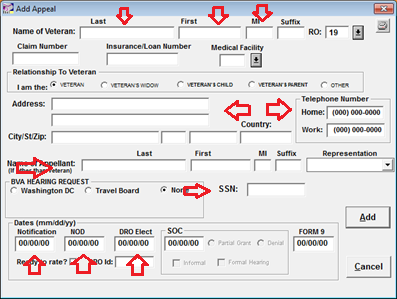 3On the SPECIAL INTEREST screen, identify special contentions or indicate no special contentions.Example: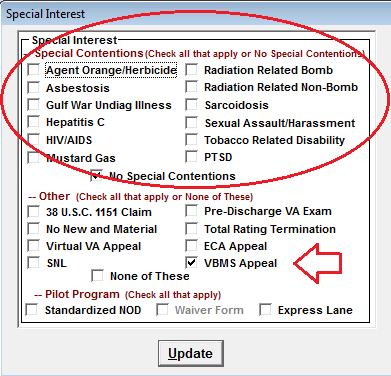 4On the ADD ISSUE screen, add claimed contentions and relevant details by populating fields, includingPROGRAM AREAISSUESUBSIDIARY QUESTIONS OR OTHER TRACKING IDENTIFIERS, andNOTES.Example: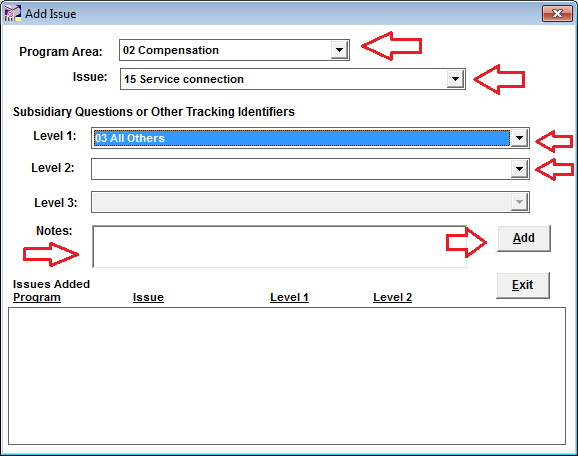 Note:  Select ADD for each contention until all have been added, then select EXIT.5On the VACOLS main screen, enter the claimant’s identification (ID) number and select the DIARY tab to ADD the information listed below on the DIARY DETAIL screen.ASSIGNED TO (VSR)DIARY CODE (NOD received)DAYS (in compliance with local guidance).Example: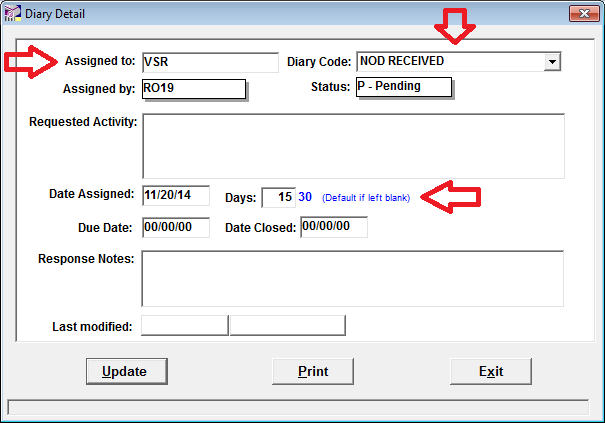 6Select UPDATE to save the information.Notes:  VACOLS allows the tracking of fiduciary appeals.  The following are the user names for the Fiduciary Hubs:Columbia Fiduciary Hub RO64Indianapolis Fiduciary Hub RO65Lincoln Fiduciary Hub RO66Louisville Fiduciary Hub RO67Milwaukee Fiduciary Hub RO68Western Area Fiduciary Hub RO69, andThe Manila Regional Office (RO) fiduciary activity will continue to use the RO's user name.VACOLS allows the tracking of pension related appeals.  The following are the user names for the PMCs:Philadelphia PMC RO81Milwaukee PMC 082, andSt. Paul RO83.References:  For more information on Fiduciary Hub jurisdictions, see M21-1 III.ii.1.E.6.c, andjurisdiction over fiduciary appeals, see M21-1, I.5.D.1.c.d.  Establishing an NOD in VBMSFollow the steps in the table below to establish a claimant’s NOD in VBMS.StepAction1Open the claimant’s profile and select NEW CLAIM from the ACTIONS drop down menu.2Review and update the following fields, includingADDRESSTELEPHONE NUMBER, andPOWER OF ATTORNEY (POA).3Select 170NOD – NOTICE OF DISAGREEMENT in the EP & CLAIM LABEL field.  The EP 170 will be shown as the default EP in the MODIFIER field.4Enter the date of receipt of the NOD in the DATE OF CLAIM.5Assign the EP 170 to Appeals (National) in the SEGMENTED LANE field.Example: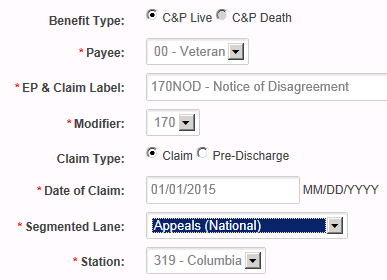 6Select SUBMIT to save the information.7From the CONTENTIONS tab, add each contention specified by the claimant.Note:  If the VA Form 21-0958 is received after March 24, 2015, treat any contentions without a previous decision as a request for application in accordance with M21-1, Part III, Subpart ii, 2.C.2.8From the PROFILE screen, select MANAGE EVIDENCE from the ACTIONS drop down menu.Select ADD UNSOLICITED and populate the following fieldsRECEIPT DATEDOCUMENT TYPE, andEVIDENCE NAME.Example: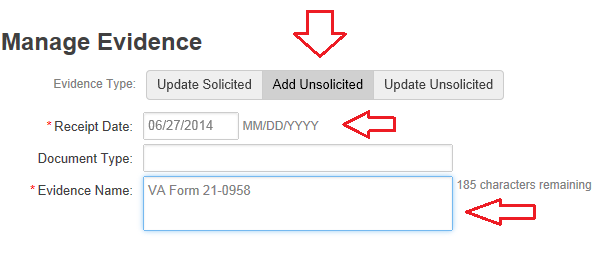 Select COMPLETE on the right panel of the screen to update and save the information.Exception:  Establish non-Veteran appeals in Share.References:  For more information on establishing claims inVBMS, see M21-1, Part III, Subpart ii, 3.D.2.c, andShare, see M21-1, Part III, Subpart ii, 3.D.2.e.e.  Jurisdiction for Control of an Appellate RecordThe following divisions will establish the appeal record for their respective NODs.Veterans Service Center (VSC)PMCFiduciary HubEducation DivisionPhiladelphia Insurance CenterVocational Rehabilitation and Employment (VR&E) Division, andVeterans Health Administration (VHA)Program Offices other than those listed above will refer an NOD to the VSC to establish and maintain the appeal record in VACOLS.  The VSC is entitled to EP credit for those appeals tracked for other program offices.Note:  Effective April 1, 2002, VHA’s Administration Service assumed responsibility for establishing appeal records in VACOLS and managing the VHA appellate workload.IntroductionThis topic contains information pertaining to controlling an appellate claim perfected by the submission of a VA Form 9, Appeal to Board of Veterans’ Appeals, includingcontrolling a perfected appeal in VBMS, andupdating VACOLS for tracking of a perfected appeal.Change DateOctober 9, 2015a.  Controlling a Perfected Appeal in VBMSAfter receiving a decision on an NOD, the claimant may choose to submit a VA Form 9, Appeal to Board of Veterans’ Appeals to show his/her disagreement with the NOD decision and certify an appeal to the Board of Veterans’ Appeals (BVA).   Follow the steps in the table below to establish control of a perfected appeal.StepAction1Open the appellant’s VBMS profile and select NEW CLAIM.2Review the following information and update fields as necessaryADDRESSTELEPHONE NUMBER, andPOWER OF ATTORNEY (POA). 3Enter 170FRM9 – FORM 9 in the EP & CLAIM LEVEL field.4Enter the date the VA received the VA Form 9 in the DATE OF CLAIM field.5Assign the 170FRM9 to APPEALS (NATIONAL) as the SEGMENTED LANEExample: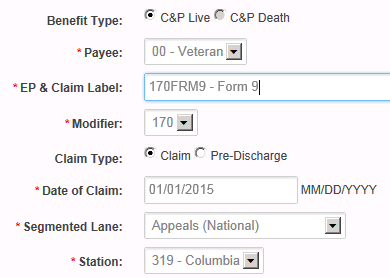 6Select SUBMIT to save the information.7Use the table below to complete the contentions screen in VBMS.Important:  If there is any ambiguity as to what the claimant is appealing or if the claimant adds a new contention, the Intake Processing Center (IPC)enters “miscellaneous” as the contentionforwards the EP to an appeals Veterans Service Representative (VSR) VBMS work queue, andleaves a system note regarding the ambiguity.Notes:  The issue(s) indicated on the VA Form 9 must be listed on the ISSUES tab in VACOLS.Ensure issues reviewed in VACOLS are from the correct appeals record, as there may be multiple appeals records.If the VA Form 9 is received after March 24, 2015, treat any new contentions received on the form as a request for application, in accordance with M21-1, Part III, Subpart ii, 2.C.2.8Return to the claimant’s PROFILE screen and select MANAGE EVIDENCE from the ACTIONS drop down menu.Select ADD UNSOLICITED and populate the following fields.RECEIPT DATEDOCUMENT TYPE, andEVIDENCE NAME.Example: Select COMPLETE on the right panel of the screen to update and save the information.Exception:  Establish non-Veteran appeals in Share.References:  For more information onestablishing claims in VBMS, see M21-1, Part III, Subpart ii, 3.D.2.c establishing claims in Share, see M21-1, Part III, Subpart ii, 3.D.2.e, andmanaging evidence in VBMS, see the VBMS Job Instruction Sheet Manage Evidence.b.  Updating VACOLS for Tracking of a Perfected AppealIn addition to establishing an EP 170 in VBMS for a perfected appeal, VACOLS must also be updated for tracking purposes.Follow the steps in the table below to update VACOLS for perfected appeals.StepAction1On the VACOLS main screen, enter the claimant’s ID number and select the DIARY tab to ADD the following information on the DIARY DETAIL screen.ASSIGNED TO (in compliance with local guidance)DIARY CODE (VA Form 9 RECEIVED)DAYS (in compliance with local guidance).Note:  Refer to local RO guidance regarding assignment of a perfected appeal.  In many cases, a Decision Review Officer (DRO), the appeals rating activity, or other designee will be assigned the perfected appeal in order to expeditiously certify it to BVA.2Select UPDATE to save the information.IntroductionThis topic contains information pertaining to lost NODs, includingidentifying lost NODs, andhandling a lost NOD.Change DateJanuary 22, 2016a.  Identifying Lost NODsIdentify lost NODs through review of diaries inVACOLSShareModern Award Processing – Development (MAP-D), andVBMS notes.Consider an NOD lost if there is an electronic record of a pending NOD but the claims folder contains no documents related to the NOD.b.  Handling a Lost NODFollow the steps in the table below upon identification of a lost NOD.StepAction1Establish EP 400.2Review all available systems (such as VACOLS, MAP-D, Share, and VBMS) and records for the following information regarding the NOD:date received, andissue(s) identified.3Prepare a Lost NOD Memorandum, including the following information, as applicable:which electronic system(s) were checked for lost NOD information, including, but not limited toMAP-DVBMSVACOLSShareVirtual VAif the claims file was reviewed for the NODif the duly appointed representative, including a VSO, was contacted regarding information on the lost NOD, andif the lost NOD can be re-established from the record the date the NOD was re-establishedwhich system(s) were used to re-establish the NOD, andthe specific issue(s) identified for the NOD.Note:  The employee’s supervisor must sign the memorandum.References:  For a sample ofa completed Lost NOD Memorandum, see M21-1, Part III, Subpart ii, 3.E.4.a, anda Lost NOD Memorandum, see M21-1, Part III, Subpart ii, 3.E.4.b.4Does the review of recordsestablish the date the NOD was received, and identify at least one issue on the NOD?If yes, go to Step 5.If no, go to Step 6.5Send the Lost NOD – Some Issues Identified letter to the appellant.  The letter should include the following information:the date the lost NOD was received by VAthe issue(s) identified on the NODa request that the appellant inform VA of any additional issues or corrections by submittinga copy of the previously submitted NOD, if available, ora new VA Form 21-0958, andnotification that VA will continue to process the appeal for the issue(s) listed in the letter if no corrections or additional issues are received within60 days of the date of the Lost NOD – Some Issues Identified letter, or one year after the date of the decision notice for the decision(s) being appealed, whichever is later.Proceed to Step 7.References:  For more information on the time to respond to a request for clarification of an NOD, see 38 CFR 19.26(c), andthe Lost NOD – Some Issues Identified letter, see M21-1, Part III, Subpart ii, 3.E.3.4.c.6Send the Lost NOD – No Issues Identified letter to the appellant.  The letter should include the following information:the date the lost NOD was received by VAa request that the appellant inform VA of the issue(s) he/she wishes to appeal by submittinga copy of the previously submitted NOD, if available, ora new VA Form 21-0958, andnotification that VA will consider the attempt to appeal abandoned if the appellant does not re-submit the NOD within60 days of the date of the Lost NOD – No Issues Identified letter, or one year after the date of the decision notice for the decision(s) being appealed, whichever is later.References:  For more information onthe time to respond to a request for clarification of an NOD, see 38 CFR 19.26(c), andthe Lost NOD – No Issues Identified letter, see M21-1, Part III, Subpart ii, 3.E.4.d.7Clear (PCLR) the EP 400 after sending the letter.Note:  If the appellant resubmits an NOD within the specified time limits, use the date of receipt of the initial (lost) NOD as the date of claim when reestablishing EP control.  Otherwise, use the date of receipt of the resubmitted NOD.IntroductionThis topic contains exhibits, includingexhibit: completed Lost NOD Memorandumexhibit: Lost NOD Memorandum exhibit: Lost NOD – Some Issues Identified letter, andexhibit: Lost NOD – No Issues Identified letter.Change DateJanuary 22, 2016a.  Exhibit: Completed Lost NOD MemorandumA sample of a completed Lost NOD Memorandum is shown below.Reference:  For more information on the Lost NOD Memorandum , see M21-1, Part III, Subpart ii, 3.E.4.b.Department of 			MemorandumVeterans AffairsDate:	11/23/2015Subj:	Lost Notice of Disagreement	File Number: 999999999Name of Veteran/claimant:  G. I. JoeThe following steps were taken when trying to locate evidence associated with:EP:  170                    Date of NOD:  10/27/2015For Completion by VSRChecked VACOLSChecked Map-D/VBMS notesChecked eFolder/VVA/paper claims file (if applicable)Checked Share to see if claim established at HRO  Checked VBMS to see if there are any documents pending with the scanning vendorsChecked with VSO (if applicable)VSR signature: __V. S. Representative___     Date:  _11/21/2015For Completion by SupervisorHave you cancelled above EP due to lost NOD?      √ YES           NO	If so, please note date of PCAN:  __11/25/2015__Was lost NOD letter released?                           YES          √ NO	If so, on what date:  ______________  Update Lost NOD Log (upload copy of memo to eFolder/VVA/c-file)__Ima D. Coach___           Coach Signatureb.  Exhibit: Lost NOD Memorandum A sample of the Lost NOD Memorandum  is shown below.Department of 			MemorandumVeterans AffairsDate:	[MM/DD/YYYY]Subj:	Lost Notice of Disagreement	File Number: [Claim Number]Name of Veteran/claimant: [Veteran/claimant’s name]  The following steps were taken when trying to locate evidence associated with:EP:  [EP number]                    Date of NOD:  [MM/DD/YYYY]For Completion by VSRChecked VACOLSChecked Map-D/VBMS notesChecked eFolder/VVA/paper claims file (if applicable)Checked Share to see if claim established at HRO  Checked VBMS to see if there are any documents pending with the scanning vendorsChecked with VSO (if applicable)VSR signature: ___________________      Date:  [MM/DD/YYYY]For Completion by SupervisorHave you cancelled above EP due to lost NOD?       YES           NO	If so, please note date of PCAN:  [MM/DD/YYYY]Was lost NOD letter released?                           YES           NO	If so, on what date:  [MM/DD/YYYY]  Update Lost NOD Log (upload copy of memo to eFolder/VVA/c-file)____________________      Coach Signaturec.  Exhibit: Lost NOD – Some Issues Identified Letter A sample of the Lost NOD – Some Issues Identified letter  is shown below.Department Of Veterans Affairs[MM/DD/YYYY]Dear [Insert appellant’s name.]:Our records show that you filed a notice of disagreement on [MM/DD/YYYY].  Unfortunately, we have not been able to locate the original paperwork submitted.Our records indicate that your notice of disagreement was in reference to the following issue(s)[INSERT DISABILITY/ISSUE(S) HERE]If your notice of disagreement included additional issue(s), please provide a copy of the notice of disagreement that you previously submitted.  If you do not have a copy of your previously submitted notice of disagreement, please complete and return the enclosed VA Form 21-0958, Notice of Disagreement.You have 60 days from the date of this letter, or one year from the date of the decision notice associated with the issue(s) you are attempting to appeal, whichever is later, to submit your notice of disagreement for additional issue(s). If we do not receive your notice of disagreement within this timeframe, we will continue to process your appeal for the issue(s) listed above, however, any additional issue(s) will not be considered as part of your appeal.Please accept our apologies for this inconvenience.If You Have Questions or Need Assistance[If the claimant’s address is Domestic-US/Puerto Rico/Alaska/Hawaii use the following text:]If you have any questions or need assistance with this claim, you may contact us by telephone, e-mail, or letter.In all cases, be sure to refer to your VA file number [Insert file number.].  If you are looking for general information about benefits and eligibility, you should visit our web site at http://www.va.gov or search the Frequently Asked Questions (FAQs) at http://iris.va.gov.  [If the claimant’s address is outside the US use the following text:]If you have any questions or need assistance with this claim, you may contact us by telephone, e-mail, or letter.In all cases, be sure to refer to your VA file number [Insert file number.].  If you are looking for general information about benefits and eligibility, you should visit our web site at http://www.va.gov or search the Frequently Asked Questions (FAQs) at http://iris.va.gov.  [If the Veteran has a VSO use the following text:]We sent a copy of this letter to [Enter name of Service Organization/POA.], who you have appointed as your representative. If you have questions or need assistance, you can also contact your representative.[If the Veteran does not have a VSO use the following text:]We have no record of you appointing a service organization or representative to assist you with your claim. You can contact us for a listing of the recognized Veterans’ Service Organizations and/or representatives. Veterans’ Service Organizations, which are recognized or approved to provide services to the veteran community, can also help you with any questions.Thank you,Regional Office DirectorEnclosure(s):   Where to Send Your Written Correspondence		VA Form 21-0958cc: [Insert POA if applicable.]d.  Exhibit: Lost NOD – No Issues Identified Letter A sample of the Lost NOD – No Issues Identified letter is shown below.  Department Of Veterans Affairs[MM/DD/YYYY]Dear [Insert appellant’s name.]:Our records show that you filed a notice of disagreement on [MM/DD/YYYY].  Unfortunately, we have not been able to locate the original paperwork submitted.Please provide a copy of the notice of disagreement that you previously submitted.  If you do not have a copy of your previously submitted notice of disagreement, please complete and return the enclosed VA Form 21-0958, Notice of Disagreement, indicating all the issues with which you disagree.You have 60 days from the date of this letter, or one year from the date of the decision notice associated with the issue(s) you are attempting to appeal, whichever is later, to submit your notice of disagreement.  If we do not receive your notice of disagreement within this timeframe, we will consider your attempt to appeal abandoned.Please accept our apologies for this inconvenience.If You Have Questions or Need Assistance[If the claimant’s address is Domestic-US/Puerto Rico/Alaska/Hawaii use the following text:]If you have any questions or need assistance with this claim, you may contact us by telephone, e-mail, or letter.In all cases, be sure to refer to your VA file number [Insert file number.].  If you are looking for general information about benefits and eligibility, you should visit our web site at http://www.va.gov or search the Frequently Asked Questions (FAQs) at http://iris.va.gov.  [If the claimant’s address is outside the US use the following text:]If you have any questions or need assistance with this claim, you may contact us by telephone, e-mail, or letter.In all cases, be sure to refer to your VA file number [Insert file number.].  If you are looking for general information about benefits and eligibility, you should visit our web site at http://www.va.gov or search the Frequently Asked Questions (FAQs) at http://iris.va.gov. [If the Veteran has a VSO use the following text:]We sent a copy of this letter to [Enter name of Service Organization/POA.], who you have appointed as your representative. If you have questions or need assistance, you can also contact your representative.[If the Veteran does not have a VSO use the following text:]We have no record of you appointing a service organization or representative to assist you with your claim. You can contact us for a listing of the recognized Veterans’ Service Organizations and/or representatives. Veterans’ Service Organizations, which are recognized or approved to provide services to the veteran community, can also help you with any questions.Thank you,Regional Office DirectorEnclosure(s):   Where to Send Your Written Correspondence		VA Form 21-0958cc: [Insert POA if applicable.]